D-icebreakersSit in a circle and take turns rolling the dice. You will answer the question that corresponds to the number you roll.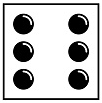 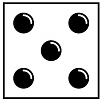 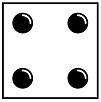 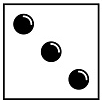 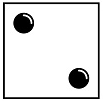 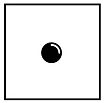 